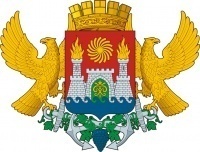 Инсценировка сказки«Рукавичка» 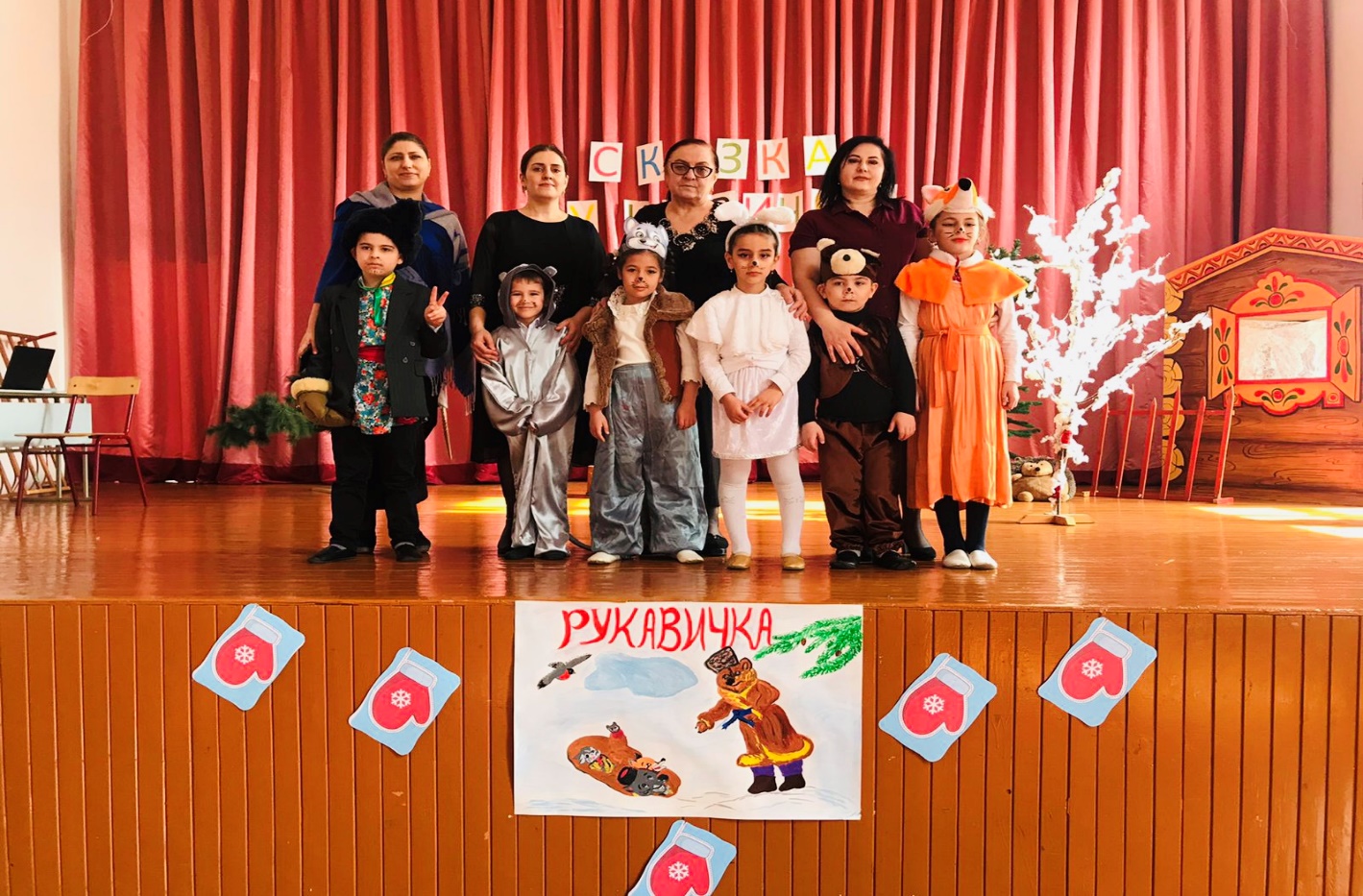 Учитель нач. классов Гадимова П.Н.Махачкала 2022 г.Инсценировка сказки «Рукавичка»Цели: познакомить со сказкой «Рукавичка», продолжать воспитывать у детей умение слушать сказку, следить за развитием действия, сопереживать героям сказки.Задачи: Образовательные: поддерживать желание детей к театрально - игровой деятельности; продолжать формировать умение вести диалог с педагогом: учить детей внимательно слушать и понимать заданные вопросы по содержанию сказки.Место проведения: актовый зал Действующие лица:  Дед – Курамагомедов Мухаммад-ДибирМышка – Акамов АзимЗаяц – Газимагомедова МадинаЛиса – Тагирова Хадижат Волк – Абусалимова КумсиятМедведь – Алибегов ХамзаЗнакомство с героями сказки 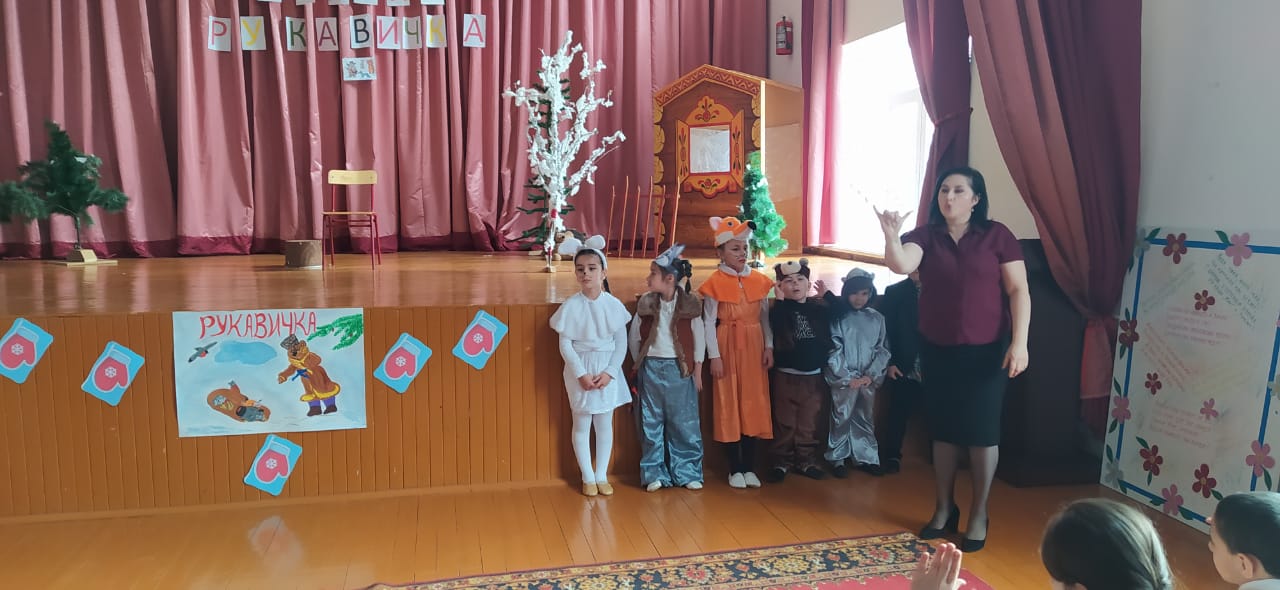 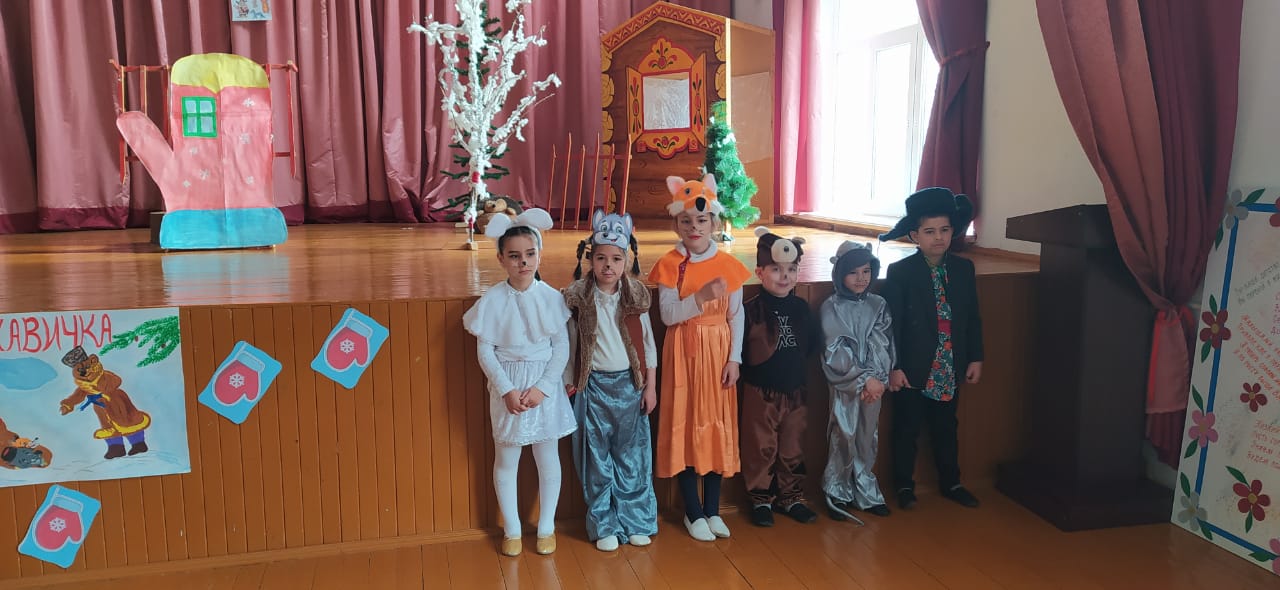 Шёл дед лесом, а за ним бежала собачка. Шёл дед, шёл, да и обронил рукавичку. 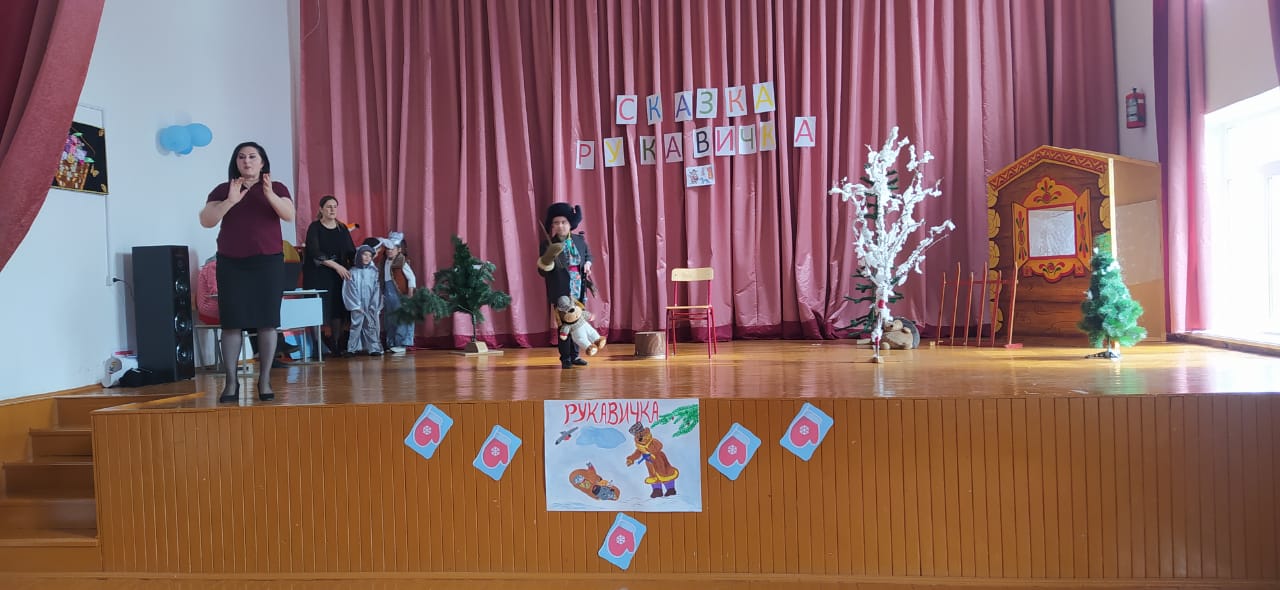 Вот бежит мышка, влезла в эту рукавичку и говорит:— Тут я буду жить.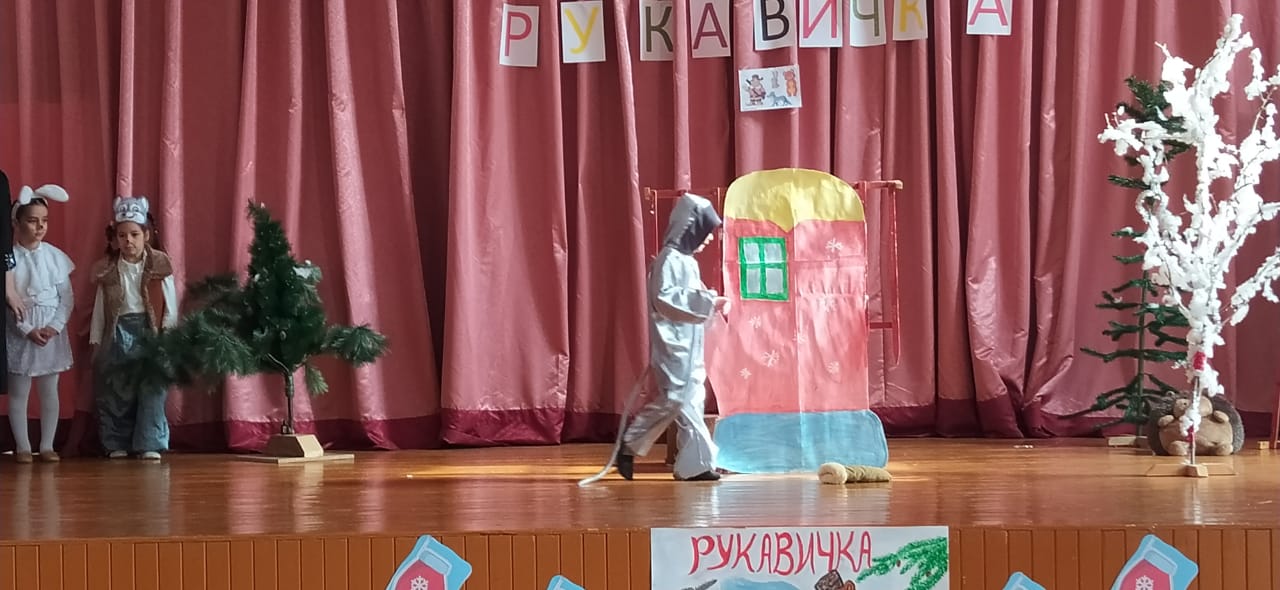 Бежит зайчик. Подбежал к рукавичке, спрашивает: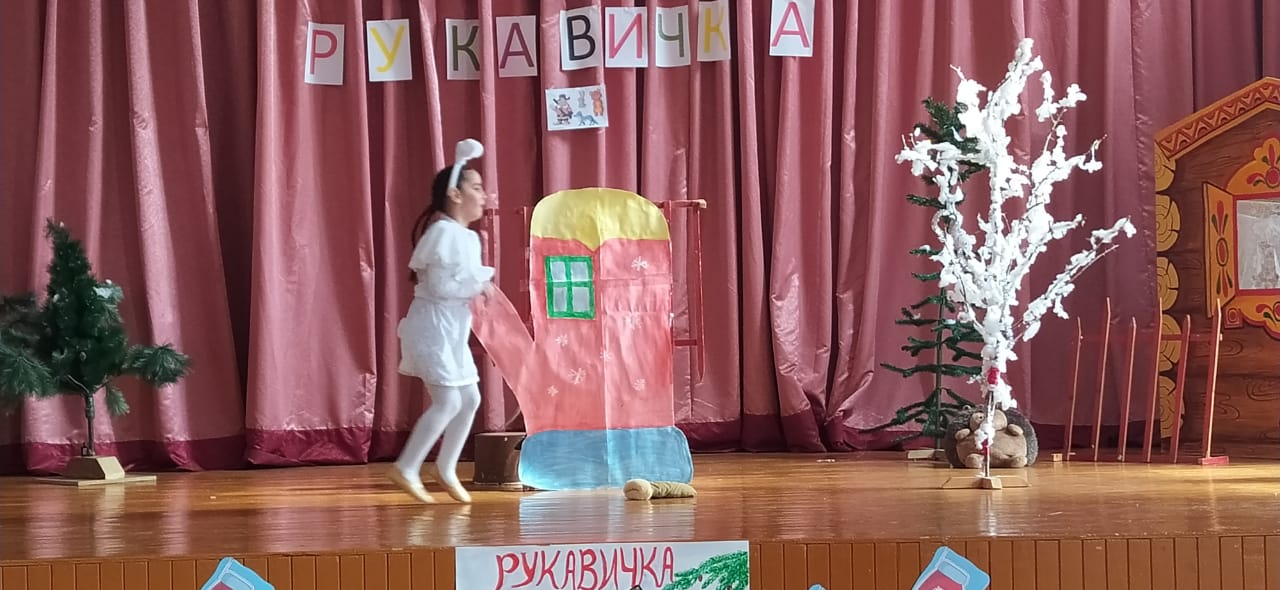 — Кто, кто в рукавичке живёт?— Мышка-поскребушка. А ты кто?— А я зайчик-побегайчик. Пустите и меня!— Иди.Вот их уже двое. Бежит лисичка:— Кто, кто в рукавичке живёт?— Мышка-поскребушка, а я зайчик-побегайчик. А ты кто?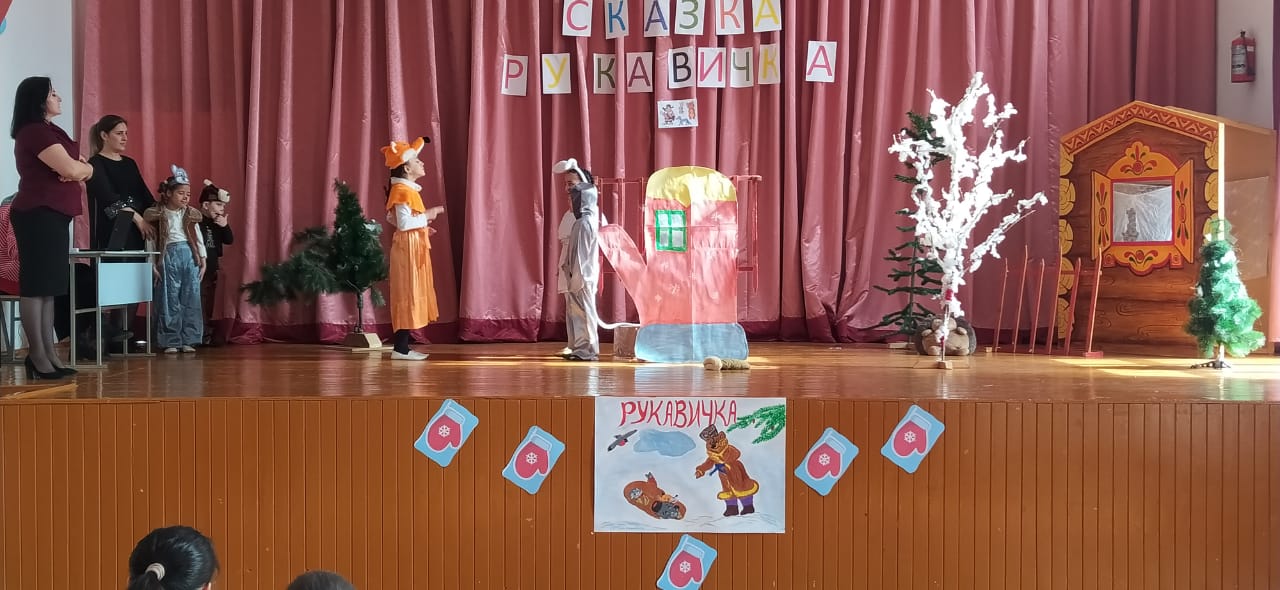 — А я лисичка-сестричка. Пустите и меня!Вот их уже трое сидит. Глядь, бежит волчок — и тоже к рукавичке, да и спрашивает:— Кто, кто в рукавичке живёт?— Мышка-поскребушка, зайчик-побегайчик да лисичка-сестричка. А ты кто?— А я волчок — серый бочок. Пустите и меня!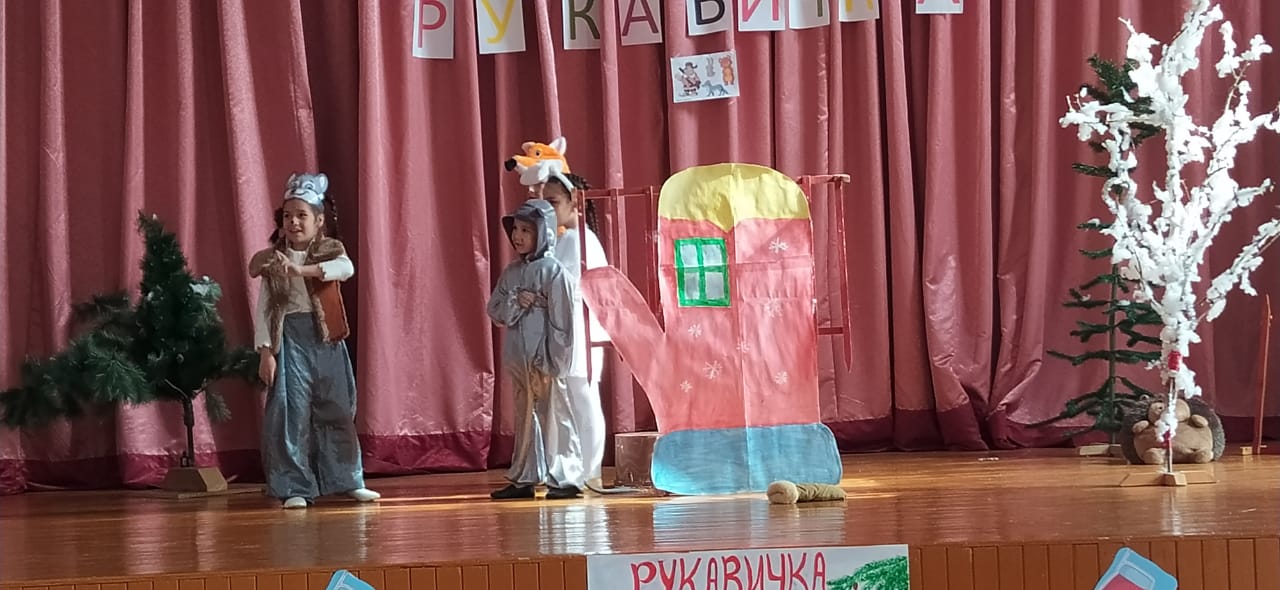 — Ну иди!Влез и этот. Уже стало их четверо.      И так им тесно, что не повернуться! А тут затрещали сучья: вылезает медведь и тоже к рукавичке подходит, ревёт:— Кто, кто в рукавичке живёт?— Мышка-поскребушка, зайчик-побегайчик, лисичка-сестричка, волчок — серый бочок. А ты кто?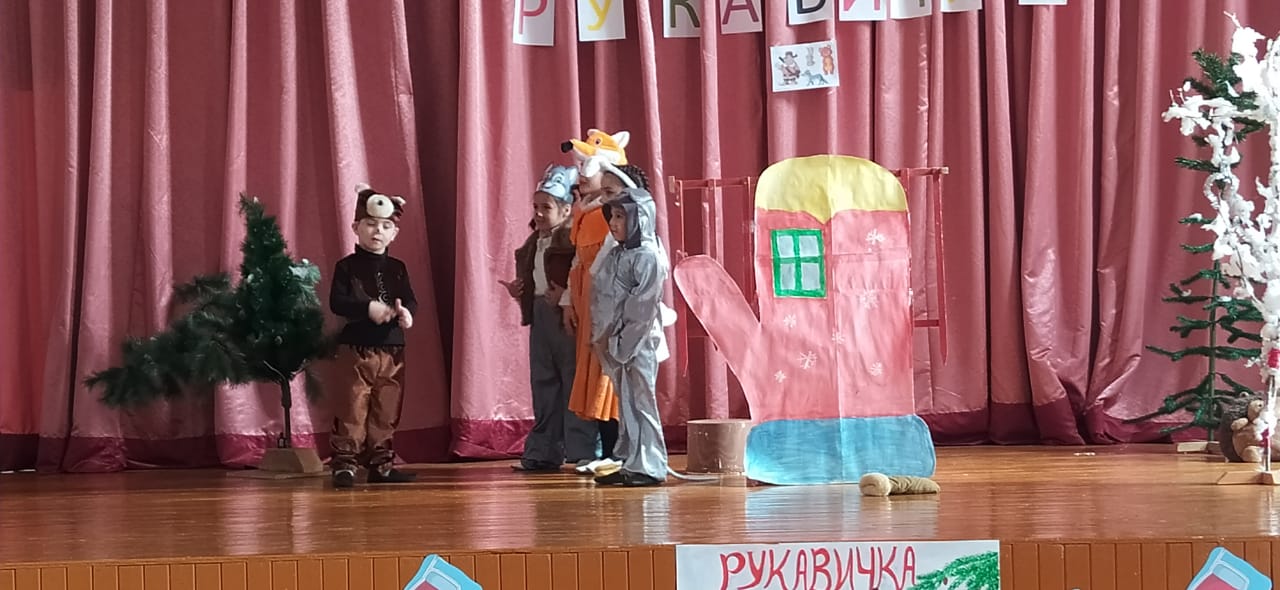 — Гу-гу-гу, вас тут многовато! А я медведюшка-батюшка. Пустите и меня!— Как же мы тебя пустим? Ведь и так тесно.— Да как-нибудь!— Ну уж иди, только с краешку!Влез и этот. Пятеро стало, да так тесно, что рукавичка того и гляди разорвётся.А тем временем дед хватился — нету рукавички. Он тогда вернулся искать её. А собачка вперёд побежала. Бежала, бежала, смотрит — лежит рукавичка и пошевеливается. Собачка тогда:— Гав-гав-гав!Звери испугались, из рукавички вырвались — да врассыпную по лесу. 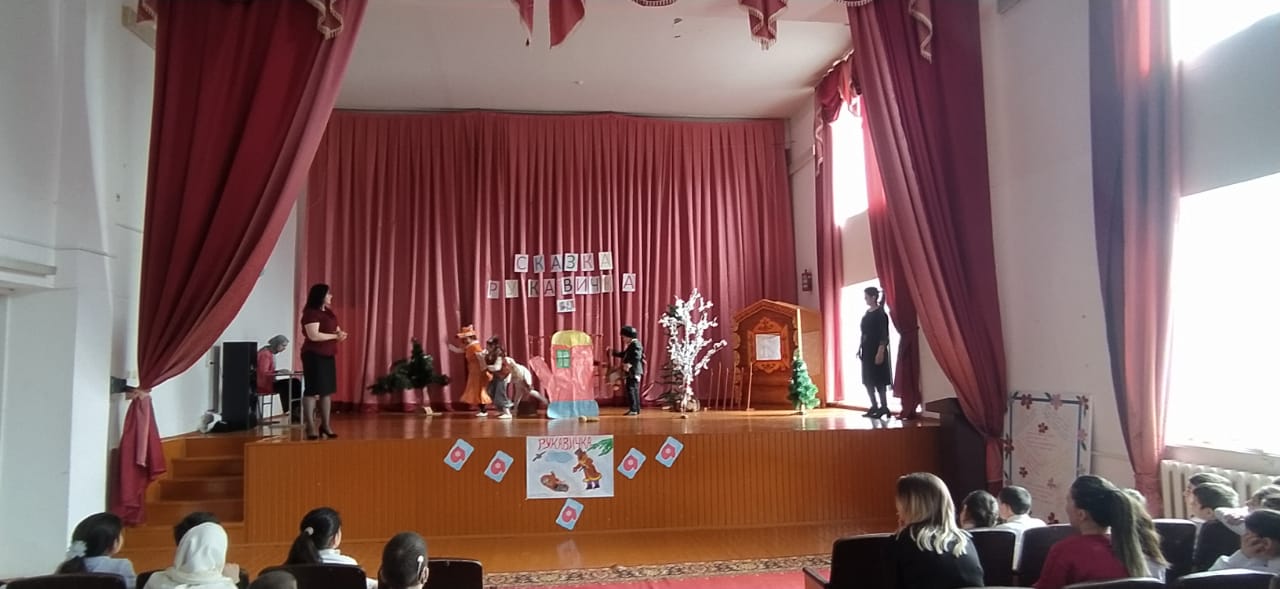 А дед пришёл и забрал рукавичку.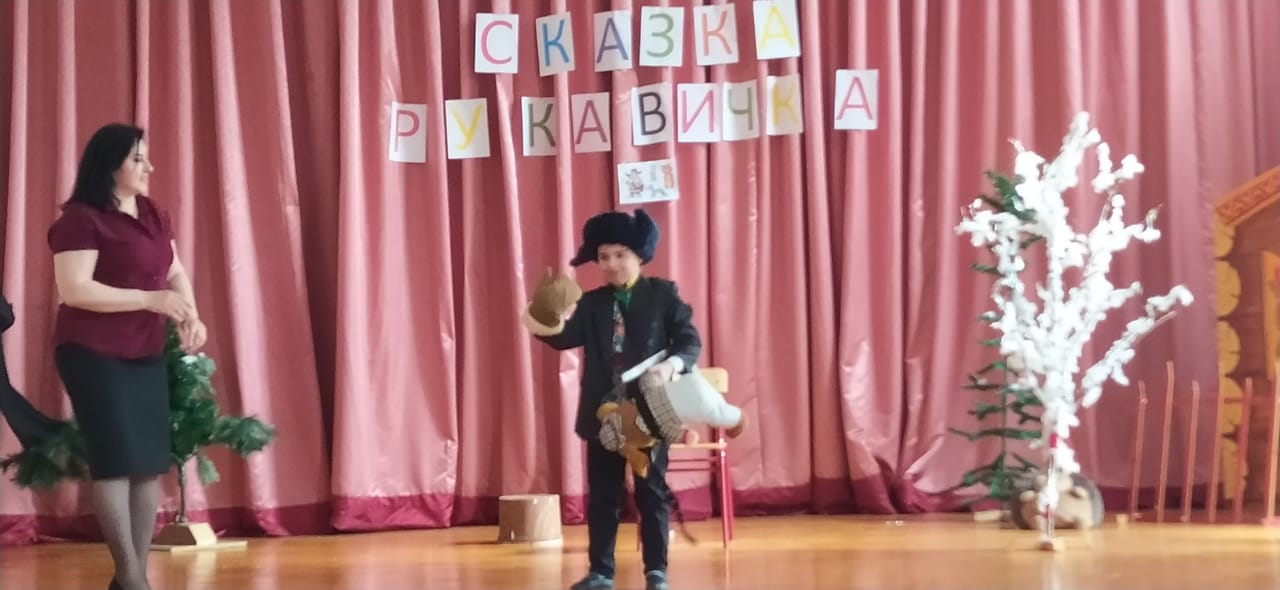 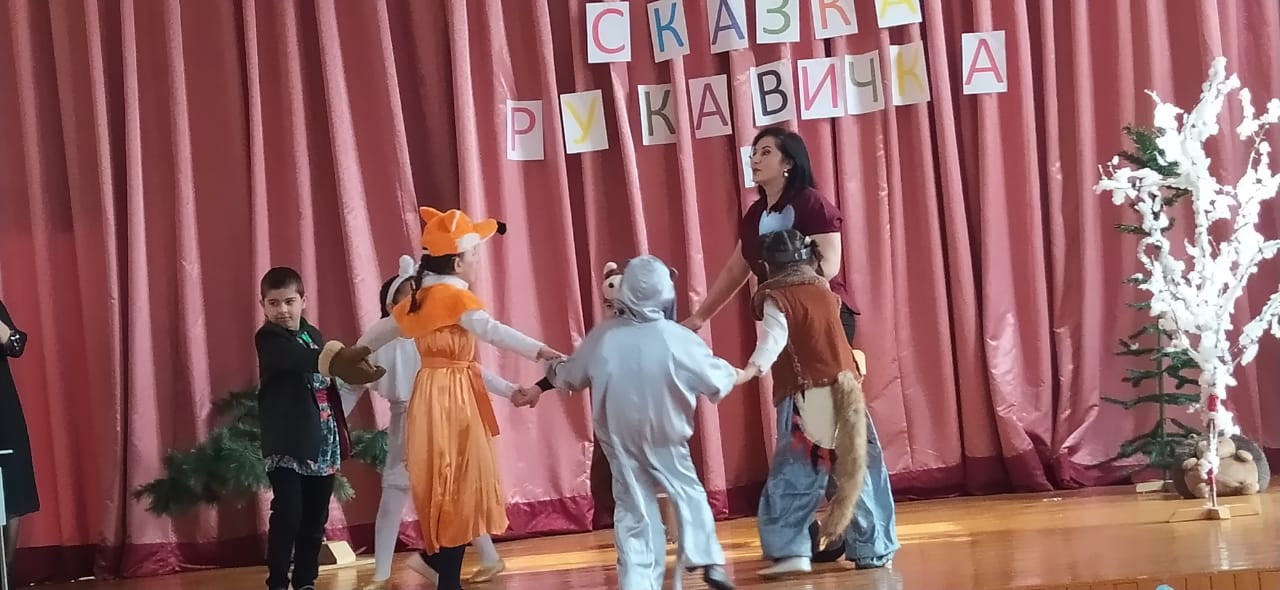                    АДМИНИСТРАЦИЯ ГОРОДСКОГО ОКРУГА С ВНУТРИГОРОДСКИМ ДЕЛЕНИЕМ                                                                            «ГОРОД МАХАЧКАЛА» М униципальное бюджетное общеобразовательное учреждение «Специальная (коррекционная) общеобразовательная школа-интернат I вида».